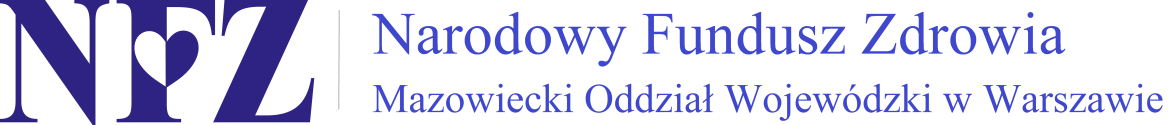 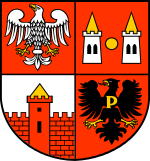 Mazowiecki Oddział Wojewódzki NFZ oraz Starosta powiatu płońskiego zapraszają do odwiedzenia stanowiska NFZ w siedzibie Starostwa Powiatowego w Płońsku  ul. Płocka 39 sala 318 - II piętroNa stanowisku będzie można:potwierdzić zlecenie na wyroby medyczne,uzyskać informacje o najkrótszych terminach leczenia,  otrzymać Europejską Kartę Ubezpieczenia Zdrowotnego (tzw. EKUZ),założyć Internetowe Konto Pacjenta.PONIEDZIAŁEKWTOREKŚRODACZWARTEKPIĄTEKSO/NW R Z E S I E Ń  2 0 1 91W R Z E S I E Ń  2 0 1 9W R Z E S I E Ń  2 0 1 9W R Z E S I E Ń  2 0 1 9W R Z E S I E Ń  2 0 1 9W R Z E S I E Ń  2 0 1 9234567/8W R Z E S I E Ń  2 0 1 9W R Z E S I E Ń  2 0 1 9W R Z E S I E Ń  2 0 1 99:00 – 15:00W R Z E S I E Ń  2 0 1 9W R Z E S I E Ń  2 0 1 991011121314/15W R Z E S I E Ń  2 0 1 9W R Z E S I E Ń  2 0 1 9W R Z E S I E Ń  2 0 1 99:00 – 15:00W R Z E S I E Ń  2 0 1 9W R Z E S I E Ń  2 0 1 9161718192021/22W R Z E S I E Ń  2 0 1 9W R Z E S I E Ń  2 0 1 9W R Z E S I E Ń  2 0 1 99:00 – 15:00W R Z E S I E Ń  2 0 1 9W R Z E S I E Ń  2 0 1 9232425262728/29W R Z E S I E Ń  2 0 1 9W R Z E S I E Ń  2 0 1 9W R Z E S I E Ń  2 0 1 99:00 – 15:00W R Z E S I E Ń  2 0 1 9W R Z E S I E Ń  2 0 1 930W R Z E S I E Ń  2 0 1 9W R Z E S I E Ń  2 0 1 9W R Z E S I E Ń  2 0 1 9